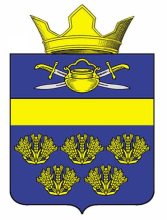 АДМИНИСТРАЦИЯ ВЕРХНЕКУРМОЯРСКОГО СЕЛЬСКОГО ПОСЕЛЕНИЯ КОТЕЛЬНИКОВСКОГО МУНИЦИПАЛЬНОГО РАЙОНА ВОЛГОГРАДСКОЙ ОБЛАСТИ       от 21 сентября 2022                                                                                         № 32Об утверждении административного регламента по предоставлению муниципальной услуги «Выдача специальных разрешений на движение по автомобильным дорогам местного значения Верхнекурмоярского сельского поселения транспортных средств, осуществляющих перевозки опасных, тяжеловесных и (или) крупногабаритных грузов»В соответствии с Федеральным законом от 06.10.2003 г. № 131-ФЗ «Об общих принципах организации местного самоуправления в Российской Федерации», Федеральным законом от 08.11.2007 г. № 257-ФЗ «Об автомобильных дорогах и о дорожной деятельности в Российской Федерации и о внесении изменений в отдельные законодательные акты Российской Федерации», приказом Минтранса России от 05.06.2019 г. № 167 «Об утверждении Порядка выдачи специального разрешения на движение по автомобильным дорогам тяжеловесного и (или) крупногабаритного транспортного средства», постановлением Правительства Российской Федерации от 11.11.2005 г. № 679 «О порядке разработки и утверждения административных регламентов исполнения государственных функций и административных регламентов предоставления государственных услуг», руководствуясь Уставом Верхнекурмоярского сельского поселения, Администрация Верхнекурмоярского сельского поселения постановляет:1. Утвердить административный регламент по предоставлению муниципальной услуги «Выдача специальных разрешений на движение по автомобильным дорогам местного значения Верхнекурмоярского сельского поселения транспортных средств, осуществляющих перевозки опасных, тяжеловесных и (или) крупногабаритных грузов» согласно приложению.2. Настоящее постановление подлежит официальному обнародованию, а также размещению на официальном сайте администрации Верхнекурмоярского сельского поселения в информационно-телекоммуникационной сети «Интернет», а также размещению в региональном реестре государственных и муниципальных услуг (функций) Волгоградской области.3. Контроль за исполнением постановления оставляю за собой.Глава Верхнекурмоярскогосельского поселения                                                                    А.С.МельниковУтвержденпостановлением администрации Верхнекурмоярского сельского поселенияот 22.09.2022 № 32Административный регламентпо предоставлению муниципальной услуги«Выдача специальных разрешений на движение по автомобильным дорогам местного значения Верхнекурмоярского сельского поселения транспортных средств, осуществляющих перевозки опасных, тяжеловесных и (или) крупногабаритных грузов»РАЗДЕЛ 1. ОБЩИЕ ПОЛОЖЕНИЯ1.1. Административный регламент по предоставлению муниципальной услуги «Выдача специального разрешения на движение по автомобильным дорогам местного значения Верхнекурмоярского сельского поселения транспортных средств, осуществляющих перевозки опасных, тяжеловесных и (или) крупногабаритных грузов» (далее - Административный регламент, специальное разрешение) устанавливает порядок предоставления муниципальной услуги по выдаче администрацией Верхнекурмоярского сельского поселения (далее также - Администрация) специального разрешения на движение по автомобильным дорогам местного значения транспортных средств, осуществляющих перевозки опасных, тяжеловесных и (или) крупногабаритных грузов (далее - муниципальная услуга), в том числе определяет сроки и последовательность действий (административные процедуры) при предоставлении муниципальной услуги.1.2. Выдача специального разрешения (приложения 1, 2) осуществляется при условии, что маршрут транспортного средства, осуществляющего перевозки опасных, тяжеловесных и (или) крупногабаритных грузов, проходит в границах Верхнекурмоярского сельского поселения и указанный маршрут, часть маршрута не проходят по автомобильным дорогам федерального, регионального или межмуниципального значения, по участкам таких автомобильных дорог.1.3. Заявителем муниципальной услуги является владелец транспортного средства (юридическое лицо, физическое лицо, в том числе индивидуальный предприниматель), осуществляющий перевозки опасных, тяжеловесных и (или) крупногабаритных грузов, в случае, если маршрут, часть маршрута указанного транспортного средства проходят по автомобильным дорогам местного значения Верхнекурмоярского сельского поселения и не проходят по автомобильным дорогам федерального, регионального, межмуниципального значения, участкам таких автомобильных дорог, или его представитель.1.4. При предоставлении муниципальной услуги осуществляется взаимодействие Администрации с:- ОГИБДД ОМВД России по Котельниковскому району (далее - ОГИБДД);- владельцами частных автодорог, а также с владельцами пересекающих автомобильные дороги местного значения сооружений и инженерных коммуникаций.1.5. Информация о порядке предоставления муниципальной услуги является открытой и общедоступной.1.6. Получить консультацию по предоставлению муниципальной услуги можно в администрации Верхнекурмоярского сельского поселения по адресу:Место нахождения: 404376, Волгоградская обл., Котельниковский р-н, х.Веселый, ул. Центральная, 27.График приема заявителей: понедельник – пятница, с 8-00 до 16-00 часовперерыв с 12-00 до 13-00 часов1.6.1. Информацию о порядке предоставления муниципальной услуги заявитель может получить:непосредственно в администрации Верхнекурмоярского сельского поселения (информационные стенды, устное информирование муниципальными служащими администрации, личный прием);по почте, в том числе электронной (wkyrman@yandex.ru), в случае письменного обращения заявителя;в сети Интернет на официальном сайте администрации Верхнекурмоярского сельского поселения (верхнекурмоярское.рф), на едином портале государственных и муниципальных услуг (www.gosuslugi.ru).1.6.2. Информирование заинтересованных лиц по вопросам предоставления муниципальной услуги проводится в форме:- устного информирования;- письменного информирования;- размещения информации на официальном сайте Администрации в сети Интернет.Информирование о процедуре предоставления муниципальной услуги осуществляется специалистом администрации в ходе личного приема, с использованием средств телефонной связи и информационных систем общего пользования ежедневно.При ответах на обращения специалист администрации подробно и в вежливой (корректной) форме информирует заинтересованных лиц по интересующим их вопросам. Продолжительность консультации по телефону не должна превышать 10 минут. Продолжительность личного приема для проведения консультации не должна превышать 20 минут.В случае если подготовка ответа требует продолжительного времени, заинтересованному лицу может быть дана рекомендация направить письменное обращение или предложено другое время для устной консультации.РАЗДЕЛ 2. СТАНДАРТ ПРЕДОСТАВЛЕНИЯ МУНИЦИПАЛЬНОЙ УСЛУГИ2.1. Наименование муниципальной услуги и органа, предоставляющегомуниципальную услугу2.1.1. Предоставление муниципальной услуги «Выдача специального разрешения на движение по автомобильным дорогам местного значения Верхнекурмоярского сельского поселения транспортных средств, осуществляющих перевозки опасных, тяжеловесных и (или) крупногабаритных грузов» осуществляется Администрацией поселения в лице уполномоченного специалиста администрации Верхнекурмоярского сельского поселения (далее - специалист администрации).2.1.2. Услуги, необходимые и обязательные для предоставления муниципальной услуги, отсутствуют.2.2. Правовые основания для предоставления муниципальной услугиМуниципальная услуга предоставляется в соответствии с:- Конституцией Российской Федерации;- Налоговым кодексом Российской Федерации;- Федеральным законом от 10.12.1995 г. № 196-ФЗ «О безопасности дорожного движения»;- Федеральным законом от 06.10.2003 г. № 131-ФЗ «Об общих принципах организации местного самоуправления в Российской Федерации»;- Федеральным законом от 02.05.2006 г. № 59-ФЗ «О порядке рассмотрения обращений граждан Российской Федерации»;- Федеральным законом от 08.11.2007 г. № 257-ФЗ «Об автомобильных дорогах и о дорожной деятельности в Российской Федерации и о внесении изменений в отдельные законодательные акты Российской Федерации»;- Федеральным законом от 27.07.2010 г. № 210-ФЗ «Об организации предоставления государственных и муниципальных услуг»;- постановлением Правительства Российской Федерации от 03.02.1994 г. № 76 «О присоединении Российской Федерации к Европейскому соглашению о международной дорожной перевозке опасных грузов»;- приказом Минтранса России от 05.06.2019 г. № 167 «Об утверждении Порядка выдачи специального разрешения на движение по автомобильным дорогам тяжеловесного и (или) крупногабаритного транспортного средства»;- Уставом Верхнекурмоярского сельского поселения.2.3. Результат предоставления муниципальной услугиРезультатом предоставления муниципальной услуги является выдача специального разрешения, информирование заявителя о необходимости оценки технического состояния автомобильных дорог, их укрепления или принятия специальных мер по обустройству автомобильных дорог, их участков, а также пересекающих автомобильную дорогу сооружений и инженерных коммуникаций, либо отказ в выдаче разрешения.Основания для приостановления предоставления муниципальной услуги отсутствуют.2.4. Срок предоставления муниципальной услуги2.4.1. Специальное разрешение в случае, если требуется согласование только владельцев автомобильных дорог, и при наличии соответствующих согласований выдается в срок, не превышающий 10 рабочих дней с даты регистрации заявления, в случае необходимости согласования маршрута транспортного средства с ОГИБДД - в течение 15 рабочих дней с даты регистрации заявления.2.4.2. В случае если для осуществления перевозки тяжеловесных и (или) крупногабаритных грузов требуется оценка технического состояния автомобильных дорог, их укрепление или принятие специальных мер по обустройству автомобильных дорог, их участков, а также пересекающих автомобильную дорогу сооружений и инженерных коммуникаций, срок выдачи специального разрешения увеличивается на срок проведения указанных мероприятий.2.4.3. В случае принятия решения об отказе в выдаче специального разрешения по основаниям, указанным в подпунктах 1 - 3 пункта 2.7.1 Административного регламента, администрация в письменном виде информирует заявителя об этом в течение четырех рабочих дней со дня регистрации заявления.2.5. Перечень документов, необходимых для предоставления муниципальной услуги2.5.1. Заявитель для осуществления перевозки тяжеловесных и (или) крупногабаритных грузов подает заявление установленного образца (приложение 4), а заявление о получении специального разрешения для осуществления перевозки опасных грузов, согласно образцу (приложение 3), оформленному в соответствии с требованиями Порядка выдачи специального разрешения на движение по автомобильным дорогам тяжеловесного и (или) крупногабаритного транспортного средства, утвержденным приказом Минтранса России от 05.06.2019 г. № 167,.Порядка выдачи специального разрешения на движение по автомобильным дорогам транспортного средства, осуществляющего перевозки опасных грузов, утвержденным приказом Минтранса России от 11.04.2022 г. № 127, а также следующие документы:1) заверенная копия документов транспортного средства (паспорт транспортного средства или свидетельство о регистрации транспортного средства), с использованием которого планируется перевозка опасных, тяжеловесных и (или) крупногабаритных грузов;2) схема транспортного средства (автопоезда), с использованием которого планируется перевозка тяжеловесных и (или) крупногабаритных грузов, с указанием размещения такого груза. На схеме транспортного средства изображается транспортное средство, планируемое к участию в перевозке, количество осей и колес на нем, взаимное расположение осей и колес, распределение нагрузки по осям и в случае неравномерного распределения нагрузки по длине оси - распределение на отдельные колеса;3) сведения о технических требованиях к перевозке заявленного груза в транспортном положении;4) документ, удостоверяющий личность заявителя или его уполномоченного представителя, а также документ, подтверждающий полномочия представителя - для физического лица;5) документ, удостоверяющий личность и подтверждающий полномочия представителя юридического лица, в случае подачи заявления от имени юридического лица;6) выписка из Единого государственного реестра юридических лиц (в отношении владельца транспортного средства - юридического лица) или выписка из Единого государственного реестра индивидуальных предпринимателей (в отношении владельца транспортного средства - индивидуального предпринимателя).7) копия свидетельства о допуске транспортного средства к перевозке опасных грузов;8) копия свидетельства о подготовке водителя транспортного средства, перевозящего опасные грузы;Заявление и схема транспортного средства (автопоезда) скрепляются (заверяются) подписью заявителя (для физических лиц), подписью руководителя или уполномоченного лица и печатью (для юридических лиц и индивидуальных предпринимателей).Документ, указанный в подпункте 6, запрашивается специалист администрации в рамках межведомственного информационного взаимодействия, но может быть представлен заявителем по собственной инициативе и быть заверен подписью и печатью владельца транспортного средства или нотариально.2.5.2. Не допускается требовать от заявителя:1) представления документов и информации или осуществления действий, представление или осуществление которых не предусмотрено нормативными правовыми актами, регулирующими отношения, возникающие в связи с предоставлением муниципальной услуги;2) представления документов и информации, которые в соответствии с нормативными правовыми актами Российской Федерации, Волгоградской области, муниципальными правовыми актами Верхнекурмоярского сельского поселения находятся в распоряжении органа, предоставляющего муниципальную услугу, и (или) иных подведомственных органу местного самоуправления организаций, участвующих в предоставлении муниципальной услуги, за исключением указанных в части 6 статьи 7 Федерального закона от 27.07.2010 г. № 210-ФЗ «Об организации предоставления государственных и муниципальных услуг».2.5.3. Заявление оформляется на русском языке (буквами латинского алфавита возможно оформление адреса владельца транспортного средства, наименования владельца транспортного средства, груза, марок и моделей транспортных средств, их государственных регистрационных знаков).2.6. Основания для отказа в приеме заявления и документов, необходимых для предоставления муниципальной услуги2.6.1. Специалист администрации отказывает в приеме заявления и документов, необходимых для предоставления муниципальной услуги, в случае, если:1) заявление подписано лицом, не имеющим полномочий на подписание данного заявления;2) заявление подано не по форме, установленной приложением 3,4 к настоящему Административному регламенту, содержит не все предусмотренные приложением 3,4 сведения;3) к заявлению не приложены документы, указанные в п. 2.5.1 настоящего Административного регламента;4) выявлено наличие в документах подчисток либо приписок, зачеркнутых слов и иных не оговоренных в них исправлений;5) выявлено исполнение документов карандашом, а также наличие в документах серьезных повреждений, не позволяющих однозначно истолковать их содержание.2.6.2. Специалист администрации, принявший решение об отказе в приеме заявления и документов, необходимых для предоставления муниципальной услуги, обязан незамедлительно проинформировать заявителя о принятом решении с указанием оснований принятия данного решения.2.7. Основания для отказа в предоставлении муниципальной услуги2.7.1. Администрация принимает решение об отказе в предоставлении муниципальной услуги в случае, если:1) выдача специального разрешения по заявленному маршруту относится к компетенции органа управления федеральными, региональными и (или) частными автодорогами;2) сведения, предоставленные в заявлении и документах, не соответствуют техническим характеристикам транспортного средства и груза, а также технической возможности осуществления заявленной перевозки опасных, тяжеловесных и (или) крупногабаритных грузов;3) установленные требования о перевозке делимого груза не соблюдены;4) при согласовании маршрута установлена невозможность осуществления перевозки по заявленному маршруту транспортным средством с заявленными техническими характеристиками в связи с техническим состоянием автомобильной дороги, искусственного сооружения или инженерных коммуникаций, а также по требованиям безопасности дорожного движения;5) отсутствует согласно п. 3.3.3 настоящего Административного регламента согласие (получен отказ) заявителя на:- проведение оценки технического состояния автомобильной дороги;- принятие специальных мер по обустройству пересекающих автомобильную дорогу сооружений и инженерных коммуникаций, определенных согласно проведенной оценке технического состояния автомобильной дороги и в установленных законодательством случаях;- укрепление автомобильных дорог или принятие специальных мер по обустройству автомобильных дорог или их участков, определенных согласно проведенной оценке технического состояния автомобильной дороги и в установленных законодательством случаях;6) заявитель не произвел оплату оценки технического состояния автомобильных дорог, их укрепления в случае, если такие работы были проведены по согласованию с заявителем;7) заявитель не произвел оплату принятия специальных мер по обустройству автомобильных дорог, их участков, а также пересекающих автомобильную дорогу сооружений и инженерных коммуникаций, если такие работы были проведены по согласованию с заявителем;8) заявитель не внес плату в счет возмещения вреда, причиняемого автомобильным дорогам транспортным средством, осуществляющим перевозку тяжеловесных грузов;9) заявитель не произвел оплату государственной пошлины за выдачу специального разрешения (кроме международных автомобильных перевозок опасных, тяжеловесных и (или) крупногабаритных грузов);10) отсутствие оригинала заявления и схемы автопоезда на момент выдачи специального разрешения, заверенных регистрационных документов транспортного средства, если заявление и документы направлялись для рассмотрения с использованием факсимильной связи.2.7.2. Администрация информирует заявителя об отказе в выдаче специального разрешения с обязательным указанием оснований принятия данного решения.2.8. Размер платы за предоставление муниципальной услуги2.8.1. Муниципальная услуга предоставляется администрацией на платной основе: специальное разрешение выдается после получения подтверждения оплаты государственной пошлины за выдачу специального разрешения в соответствии с подпунктом 111 пункта 1 статьи 333.33 Налогового кодекса Российской Федерации, а также платежей за возмещение вреда, причиняемого транспортным средством, осуществляющим перевозки тяжеловесных грузов, автомобильным дорогам, расходов на укрепление автомобильных дорог или принятия специальных мер по обустройству автомобильных дорог или их участков (в случае причинения вреда и (или) необходимости проведения соответствующих работ).2.8.2. Размер вреда, причиняемого транспортным средством, осуществляющим перевозки тяжеловесных грузов, рассчитывается в соответствии с постановлением администрации об определении размера вреда, причиняемого транспортными средствами, осуществляющими перевозки тяжеловесных грузов, при движении таких транспортных средств по автомобильным дорогам местного значения.2.8.3. Оплата расходов на осуществление оценки технического состояния автомобильных дорог, их укреплению, оплата принятия специальных мер по обустройству автомобильных дорог и пересекающих их сооружений и инженерных коммуникаций в пределах согласованного маршрута осуществляется в соответствии с расчетами, предоставленными владельцами автомобильных дорог и владельцами сооружений и инженерных коммуникаций.2.9. Максимальный срок ожидания в очереди при подаче заявления о предоставлении муниципальной услуги и при получении результата предоставления муниципальной услуги2.9.1. Время ожидания заявителя в очереди при подаче заявления о предоставлении муниципальной услуги, а также получения результата предоставления муниципальной услуги не должно превышать 15 минут.2.9.2. Время ожидания в очереди для получения консультации не должно превышать 30 минут.2.9.3. Продолжительность приема документов специалистом администрации у одного заявителя не должно превышать 10 минут.2.9.4. В случае предоставления заявителем нескольких заявлений общее время приема документов увеличивается на 5 минут на каждое заявление.2.10. Срок регистрации заявления о предоставлении муниципальной услугиЗаявление регистрируется специалистом, ответственным за рассмотрение заявления, в журнале «Выдача специальных разрешений» в течение одного рабочего дня с даты его поступления.2.11. Требования к помещениям, в которых предоставляется муниципальная услуга2.11.1. Помещения, в которых предоставляется муниципальная услуга, должны соответствовать установленным противопожарным и санитарно-эпидемиологическим правилам и нормативам.2.11.2. Помещения, в которых предоставляется муниципальная услуга, включают места для ожидания, места информирования заявителей, места для заполнения необходимых документов, а также места для приема заявителей.2.11.3. Места информирования оборудуются информационным стендом, стульями и столом для возможности оформления документов, а также бланками заявлений и образцом его заполнения.2.11.4. Места для ожидания в очереди на представление или получение документов должны соответствовать комфортным условиям для заявителей, должны быть оборудованы стульями.2.11.5. Специалист администрации обязан иметь табличку на рабочем месте с указанием фамилии, имени, отчества и занимаемой должности.2.11.6. В целях обеспечения конфиденциальности сведений о заявителе одним специалистом одновременно ведется прием только одного заявителя. Одновременный прием двух и более заявителей не допускается.2.11.7. При организации рабочих мест для специалистов, осуществляющих предоставление муниципальной услуги, должна быть предусмотрена возможность беспрепятственной эвакуации всех заявителей и специалистов администрации из помещения в случае возникновения чрезвычайной ситуации.2.12. Показатели доступности и качества предоставления муниципальной услуги2.12.1. Показателями доступности и качества предоставления муниципальной услуги являются:- минимальное время ожидания предоставления муниципальной услуги;- наличие полной и понятной информации о местах, порядке и сроках предоставления муниципальной услуги на информационных стендах, размещающихся в администрации, на официальном сайте Администрации;- простота и ясность изложения информационных материалов;- наличие необходимого и достаточного количества специалистов, а также помещений, в которых осуществляются прием и выдача документов, в целях соблюдения установленных Административным регламентом сроков предоставления муниципальной услуги;- информация о ходе предоставления муниципальной услуги может быть получена заявителем в порядке, установленном пунктами 1.6, 1.7 настоящего Административного регламента;- культура обслуживания заявителей.2.12.2. Качество предоставления муниципальной услуги характеризуется отсутствием жалоб заявителей на:- наличие очередей при приеме и получении документов;- нарушение сроков предоставления муниципальной услуги;- некомпетентность и неисполнительность специалистов, участвовавших в предоставлении муниципальной услуги;- безосновательный отказ в приеме документов и в предоставлении муниципальной услуги;- нарушение прав и законных интересов заявителей.РАЗДЕЛ 3. АДМИНИСТРАТИВНЫЕ ПРОЦЕДУРЫ3.1. Последовательность административных процедур3.1.1. Перечень административных процедур при предоставлении муниципальной услуги:- прием и регистрация заявления и приложенных к нему документов либо отказ в приеме заявления и документов, необходимых для предоставления муниципальной услуги;- рассмотрение заявления и приложенных к нему документов;- выдача специального разрешения либо отказ в предоставлении муниципальной услуги.3.2. Прием и регистрация заявления и приложенных к нему документов либо отказ в приеме заявления и документов, необходимых для предоставления муниципальной услуги3.2.1. Заявление подается по адресу: Волгоградская обл., Котельниковский р-н, х.Веселый, ул. Центральная, 27, в дни и часы приема, установленные пунктом 1.6 настоящего Административного регламента, на личном приеме, либо направляется посредством использования почтовой, факсимильной связи.3.2.2. Заявление в течение одного рабочего дня регистрируется специалист администрации в журнале «Выдача специальных разрешений».3.2.3. Специалист администрации может принять решение об отказе в приеме заявления по основаниям, указанным в разделе 2.6 настоящего Административного регламента.3.3. Рассмотрение заявления и приложенных к нему документов3.3.1. Специалист администрации при рассмотрении представленных документов в течение четырех рабочих дней со дня регистрации заявления проверяет:1) наличие у администрации полномочий на выдачу специального разрешения по заявленному маршруту;2) сведения, предоставленные в заявлении и документах, на соответствие технических характеристик транспортного средства и груза, а также технической возможности осуществления заявленной перевозки опасных, тяжеловесных и (или) крупногабаритных грузов;3) соблюдение требований о перевозке делимого груза.3.3.2. Специалист администрации при рассмотрении представленных документов определяет необходимость согласования маршрута транспортного средства с лицами, указанными в пункте 1.3 настоящего Административного регламента, составления специального проекта или проведения обследования.3.3.3. Специалист администрации в течение четырех рабочих дней со дня регистрации заявления:1) устанавливает путь следования по заявленному маршруту;2) определяет владельцев частных автодорог, а также владельцев искусственных и иных инженерных сооружений, пересекающих автомобильные дороги местного значения по пути следования заявленного маршрута;3) направляет в адрес владельцев частных автодорог, а также владельцев пересекающих автомобильные дороги местного значения искусственных и иных инженерных сооружений, по дорогам (инженерным сооружениям) которых проходит данный маршрут, часть маршрута, заявку на согласование маршрута транспортного средства, осуществляющего перевозки опасных, тяжеловесных и (или) крупногабаритных грузов;4) при рассмотрении заявленного маршрута перевозки определяет возможность осуществления перевозки опасных, тяжеловесных и (или) крупногабаритных грузов исходя из грузоподъемности и габаритов искусственных и иных инженерных сооружений, несущей способности дорожных одежд на заявленном маршруте с использованием методов, установленных действующими нормами, на основании сведений автоматизированных баз данных о состоянии дорог и искусственных сооружений, а также материалов оценки технического состояния автомобильных дорог, дополнительных обследований искусственных сооружений.В случае если будет установлено, что по маршруту, предложенному заявителем, для осуществления перевозки опасного, тяжеловесного и (или) крупногабаритного груза требуется составление специального проекта, проведение обследования автомобильных дорог, их укрепление или принятие специальных мер по обустройству автомобильных дорог, их участков, а также пересекающих автомобильную дорогу искусственных и иных инженерных сооружений специалист администрации в течение одного рабочего дня со дня получения информации от владельцев пересекающих автомобильную дорогу частных автодорог, искусственных и иных инженерных сооружений готовит уведомление о необходимости принятия мер и информирует об этом заявителя.При получении согласия на составление специального проекта, проведение обследования автомобильных дорог, их укрепление или принятие специальных мер по обустройству автомобильных дорог, их участков, а также пересекающих автомобильную дорогу искусственных и иных инженерных сооружений от заявителя специалист администрации направляет такое согласие владельцу пересекающих автомобильную дорогу частных автодорог, сооружений и инженерных коммуникаций.Специалист администрации в течение двух рабочих дней с даты получения от владельца автомобильной дороги, искусственных и иных инженерных сооружений информации о необходимости и условиях проведения оценки технического состояния автомобильных дорог или их участков, искусственных и иных инженерных сооружений и предполагаемых расходах на осуществление указанной оценки уведомляет об этом заявителя.Заявитель в срок до пяти рабочих дней направляет в администрацию согласие на проведение оценки технического состояния автомобильных дорог или их участков и на оплату расходов. В случае получения отказа заявителя (отсутствия согласия заявителя в установленный срок) от проведения оценки технического состояния автомобильных дорог или их участков, искусственных и иных инженерных сооружений и на оплату расходов администрация принимает решение об отказе в предоставлении муниципальной услуги, о чем сообщает заявителю.При наличии мотивированного отказа владельца автомобильной дороги, специалист администрации в течение одного рабочего дня со дня поступления такого отказа готовит уведомление об отказе в предоставлении муниципальной услуги с указанием причин и информирует заявителя.5) после согласования маршрута транспортного средства, осуществляющего перевозки опасных, тяжеловесных и (или) крупногабаритных грузов, всеми владельцами автомобильных дорог и сооружений, входящих в указанный маршрут, оформляет специальное разрешение и в установленных случаях в течение двух рабочих дней направляет в адрес ОГИБДД заявку на согласование маршрута транспортного средства, осуществляющего перевозки опасных, тяжеловесных и (или) крупногабаритных грузов, которая состоит из оформленного специального разрешения с приложением копий документов, указанных в п. 2.5.1 настоящего Административного регламента и копий согласований маршрута транспортного средства.3.4. Выдача специального разрешения либо отказ в предоставлениимуниципальной услуги3.4.1. Специалист администрации при получении необходимых согласований в соответствии с п. 3.3.3 настоящего Административного регламента в течение одного рабочего дня готовит счет на оплату возмещения вреда, причиняемого автомобильным дорогам транспортным средством, осуществляющим перевозки опасных, тяжеловесных грузов. Счет подписывается у уполномоченного должностного лица администрации и направляется заявителю.3.4.2. Выдача специального разрешения осуществляется специалист администрации после представления заявителем копий платежных документов, подтверждающих оплату государственной пошлины за выдачу специального разрешения, платежей за возмещение вреда, причиняемого транспортным средством, осуществляющим перевозки опасных, тяжеловесных грузов автомобильным дорогам, а также расходов на укрепление автомобильных дорог или принятия специальных мер по обустройству автомобильных дорог или их участков при наличии оригинала заявления и схемы транспортного средства, а также заверенных копий документов, указанных в п. 2.5.1 настоящего Административного регламента, в случае подачи заявления посредством факсимильной связи.3.4.3. Специальное разрешение выдается заявителю специалистом администрации на личном приеме при предъявлении заявителем документа, удостоверяющего личность, по адресу: Волгоградская обл., Котельниковский р-н, х.Веселый, ул. Центральная, 27.В случае отсутствия возможности выдачи документов лично заявителю специалист администрации направляет сопроводительное письмо с приложением разрешения почтовым отправлением с объявленной ценностью при его пересылке, либо по электронной почте на адрес электронной почты, указанный заявителем.3.4.4. Выдаваемое заявителю специальное разрешение регистрируется специалистом администрации в журнале «Выдача специальных разрешений» с заполнением соответствующих реквизитов, в котором заявитель ставит свою подпись.3.4.5. Решение об отказе в предоставлении муниципальной услуги принимается в соответствии с п. 2.7 настоящего Административного регламента.Раздел 4. Формы контроля за исполнением Административного регламента4.1. Контроль за исполнением Административного регламента осуществляется путем проведения:- текущих проверок соблюдения и исполнения специалистом администрации Административного регламента;- плановых проверок соблюдения и исполнения должностными лицами Администрации Административного регламента на основании планов работы Администрации;- внеплановых проверок соблюдения и исполнения специалистами и должностными лицами Административного регламента, осуществляемых по обращениям физических и юридических лиц, по поручению главы Верхнекурмоярского сельского поселения, на основании иных документов и сведений, указывающих на нарушение Административного регламента.4.2. Проверки полноты и качества предоставления муниципальной услуги включают в себя проведение проверок, выявление и устранение нарушений порядка и сроков исполнения административных процедур, рассмотрение, принятие решений и подготовку ответов на жалобы заявителей на решения, действия (бездействие) должностных лиц и специалистов администрации.4.3. Текущий контроль за соблюдением последовательности действий, определенных административными процедурами по предоставлению муниципальной услуги, принятием решений специалистом администрации по исполнению Административного регламента осуществляется главой Верхнекурмоярского сельского поселения.4.4. Периодичность осуществления плановых проверок полноты и качества предоставления муниципальной услуги устанавливается уполномоченным должностным лицом администрации в форме приказа.4.5. Плановые и внеплановые проверки проводятся уполномоченным должностным лицом администрации.4.6. В ходе плановых и внеплановых проверок проверяется соблюдение специалистами администрации сроков и последовательности исполнения административных процедур, устранение нарушения и недостатков, выявленных в ходе предыдущих проверок.4.7. Специалист администрации и должностные лица администрации несут персональную ответственность за несоблюдение сроков и последовательности совершения административных процедур. Персональная ответственность должностных лиц закрепляется в их должностных инструкциях.4.8. Специалист администрации и должностные лица, виновные в неисполнении или ненадлежащем исполнении требований Административного регламента, привлекаются к дисциплинарной ответственности в соответствии с Трудовым кодексом Российской Федерации и заключенными с ними трудовыми договорами.Раздел 5. Досудебный (внесудебный) порядок обжалования действий (бездействия) должностных лиц администрации, а также принимаемых ими решений при представлении муниципальной услуги5.1. Заявитель имеет право на обжалование действий (бездействия), решений, принятых (осуществляемых) в ходе предоставления муниципальной услуги в досудебном (внесудебном) или судебном порядке.5.2. Заявитель может обратиться с жалобой, в том числе в следующих случаях:1) нарушение срока регистрации заявления о предоставлении муниципальной услуги;2) нарушение срока предоставления муниципальной услуги;3) требование у заявителя документов, не предусмотренных Административным регламентом;4) отказ в приеме документов, предоставление которых предусмотрено Административным регламентом для предоставления муниципальной услуги, у заявителя;5) отказ в предоставлении муниципальной услуги, если основания отказа не предусмотрены федеральными законами и принятыми в соответствии с ними иными нормативными правовыми актами Российской Федерации, нормативными правовыми актами субъектов Российской Федерации, муниципальными правовыми актами;6) затребование с заявителя при предоставлении муниципальной услуги платы, не предусмотренной нормативными правовыми актами Российской Федерации, нормативными правовыми актами субъектов Российской Федерации, муниципальными правовыми актами;7) отказ администрации, должностного лица администрации в исправлении допущенных опечаток и ошибок в выданных в результате предоставления муниципальной услуги документах либо нарушение установленного срока таких исправлений.5.3. Жалоба подается в письменной форме на бумажном носителе, в электронной форме в администрацию.5.4. Жалоба должна содержать:1) наименование органа, предоставляющего муниципальную услугу, должностного лица администрации или муниципального служащего, решения и действия (бездействие) которых обжалуются;2) фамилию, имя, отчество (последнее - при наличии), сведения о месте жительства заявителя - физического лица либо наименование, сведения о месте нахождения заявителя - юридического лица, а также номер (номера) контактного телефона, адрес (адреса) электронной почты (при наличии) и почтовый адрес, по которым должен быть направлен ответ заявителю;3) сведения об обжалуемых решениях и действиях (бездействии) администрации, должностного лица администрации или муниципального служащего;4) доводы, на основании которых заявитель не согласен с решением и действием (бездействием) администрации, должностного лица администрации или муниципального служащего. Заявителем могут быть представлены документы (при наличии), подтверждающие доводы заявителя, либо их копии.5.5. Жалоба на действия (бездействие) специалистов администрации, непосредственно оказывающих муниципальную услугу, принятые ими решения может быть подана в досудебном (внесудебном) порядке главе Верхнекурмоярского сельского поселения5.6. Жалоба, поступившая в администрацию подлежит рассмотрению должностным лицом, наделенным полномочиями по рассмотрению жалоб, в течение пятнадцати рабочих дней со дня ее регистрации, а в случае обжалования отказа администрации, должностного лица администрации в приеме документов у заявителя либо в исправлении допущенных опечаток и ошибок или в случае обжалования нарушения установленного срока таких исправлений - в течение пяти рабочих дней со дня ее регистрации.5.7. По результатам рассмотрения жалобы администрация принимает одно из следующих решений:1) удовлетворяет жалобу, в том числе в форме отмены принятого решения, исправления допущенных администрацией опечаток и ошибок в выданных в результате предоставления муниципальной услуги документах, возврата заявителю денежных средств, взимание которых не предусмотрено нормативными правовыми актами Российской Федерации, нормативными правовыми актами субъектов Российской Федерации, муниципальными правовыми актами, а также в иных формах;2) отказывает в удовлетворении жалобы.5.8. Не позднее дня, следующего за днем принятия решения, принятого по результатам рассмотрения жалобы, заявителю в письменной форме и по желанию заявителя в электронной форме направляется мотивированный ответ о результатах рассмотрения жалобы.5.9. Заявитель вправе оспорить действия (бездействие) и решения, принятые (осуществленные) в ходе предоставления муниципальной услуги, путем подачи соответствующего заявления в суд в порядке, предусмотренном действующим законодательством Российской ФедерацииПриложение 1к Административному регламентуОборотная сторонаспециального разрешенияСведения о перевозимых грузах:Сведения о маршрутах перевозки:Приложение 2к Административному регламентуСПЕЦИАЛЬНОЕ РАЗРЕШЕНИЕ Nна движение по автомобильным дорогам тяжеловесногои (или) крупногабаритного транспортного средства(лицевая сторона)(оборотная сторона)Приложение 3к Административному регламенту____________________ в Администрацию Верхнекурмоярского сельского поселения(регистрационный номер)(дата регистрации)ЗАЯВЛЕНИЕо получении специального разрешения на движение по автомобильным дорогам транспортного средства, осуществляющего перевозку опасных грузов__________________________________________________________________(полное наименование юридического лица илиФ.И.О. индивидуального предпринимателя)просит ________________________________________________________________(оформить специальное разрешение,переоформить специальное разрешение)на движение по автомобильным дорогам транспортного средства,осуществляющего перевозку опасных грузов (согласно приложению) помаршруту (маршрутам)________________________________________________________________________________________________________________________________________________________________________________________________________________________________________________________________________(маршрут с указанием начального, основных промежуточных и конечногопунктов автомобильных дорог, по которым проходит маршрут транспортногосредства, осуществляющего перевозку опасных грузов) <*>на срок действия с _________________ по _________________Местонахождение заявителя _____________________________________________(индекс, юридический адрес или адрес местажительства заявителя)_________________________________________________________________(индекс, почтовый адрес заявителя)Телефон _____________________ Факс ______________________ИНН _________________________ ОГРН ________________________________________________________________________________________(дополнительная информация, указываемая заявителемпри подаче заявления)Необходимые документы к заявлению прилагаются. Заявитель подтверждаетподлинность и достоверность представленных сведений и документов.Руководитель __________________________________________________________(должность, Ф.И.О, подпись)"___" __________ 20___ г. М.П.--------------------------------<*> При необходимости сведения о начальных, конечных и всех необходимыхпромежуточных пунктах следования транспортного средства, осуществляющегоперевозку опасных грузов по заявленному маршруту (маршрутам), могут бытьуказаны в приложении к заявлению о получении специального разрешения.Приложение к заявлению1. Сведения о заявленном для перевозки опасном грузе (опасных грузах)2. Дополнительные сведения при перевозке опасных грузовРуководитель __________________________________________________________(Ф.И.О, должность, подпись)М.П."___" ___________ 20__ г.Приложение 4к Административному регламенту Реквизиты заявителя(наименование, адрес (местонахождение)- для юридических лиц, Ф.И.О., адресместа жительства - для индивидуальныхпредпринимателей и физических лиц)Исх. от _______ N ____________________поступило в __________________________дата _______________ N _______________ЗАЯВЛЕНИЕна получение специального разрешения на движение по автомобильным дорогам транспортного средства, осуществляющего перевозки тяжеловесных и (или)крупногабаритных грузовПОСТАНОВЛЕНИЕ Специальное разрешение N ______на движение по автомобильным дорогам транспортного средства, осуществляющего перевозки опасных грузовСпециальное разрешение N ______на движение по автомобильным дорогам транспортного средства, осуществляющего перевозки опасных грузовПолное наименование владельца транспортного средства (для юридических лиц), фамилия, имя и отчество (при наличии) (для физических лиц и индивидуальных предпринимателей)ИНН/ОГРН/ОГРНИПАдрес владельца транспортного средства в пределах его места нахождения(для юридических лиц), адрес регистрации по месту жительства (пребывания) владельца транспортного средства(для физических лиц и индивидуальных предпринимателей)Тип, марка, модель транспортного средстваГосударственный регистрационный номер транспортного средстваСрок действия специального разрешения(даты начала и окончания срока действия специального разрешения)Приложение к специальному разрешениюФамилия, имя и отчество (при наличии) должностного лица уполномоченного органа и дата выдачи разрешенияМ.П.N п/п.Описание груза(четырехзначный идентификационный номер вещества или изделия (номер ООН), надлежащее отгрузочное наименование в соответствии с разделом 3.1.2 Приложения A к ДОПОГ, класс (для веществ и изделий класса 1 - классификационный код, указанный в колонке 3b таблицы A главы 3.2 Приложения A к ДОПОГ), группа упаковкиМаршрут N _______Описание маршрута перевозки(места нахождения начальных, промежуточных и конечных пунктов участков автомобильных дорог, наличия железнодорожных переездов, по которым проходит маршрут, а также наименования данных автомобильных дорог)Допустимые весовые и (или) габаритные параметры транспортного средства, действующие на маршруте движения, отличные от установленных в Правилах перевозок грузов автомобильным транспортом, утвержденных постановлением Правительства Российской Федерации от 21 декабря 2021 г. N 2200Адреса мест погрузки, разгрузки, стоянок и заправок топливом транспортного средстваВид перевозки (по территории Российской Федерации)Вид перевозки (по территории Российской Федерации)Вид перевозки (по территории Российской Федерации)Вид перевозки (по территории Российской Федерации)Вид перевозки (по территории Российской Федерации)Вид перевозки (по территории Российской Федерации)Разрешено выполнить поездок (для тяжеловесных транспортных средств)Разрешено выполнить поездок (для тяжеловесных транспортных средств)Разрешено выполнить поездок (для тяжеловесных транспортных средств)Срок выполнения поездок сСрок выполнения поездок сСрок выполнения поездок сСрок выполнения поездок сСрок выполнения поездок споПо маршрутуПо маршрутуПо маршрутуПо маршрутуПо маршрутуПо маршрутуПо маршрутуПо маршрутуПо маршрутуПо маршрутуПо маршрутуПо маршрутуТранспортное средство: марка, модель, государственный регистрационный номерТранспортное средство: марка, модель, государственный регистрационный номерТранспортное средство: марка, модель, государственный регистрационный номерТранспортное средство: марка, модель, государственный регистрационный номерТранспортное средство: марка, модель, государственный регистрационный номерТранспортное средство: марка, модель, государственный регистрационный номерТранспортное средство: марка, модель, государственный регистрационный номерТранспортное средство: марка, модель, государственный регистрационный номерТранспортное средство: марка, модель, государственный регистрационный номерТранспортное средство: марка, модель, государственный регистрационный номерТранспортное средство: марка, модель, государственный регистрационный номерТранспортное средство: марка, модель, государственный регистрационный номерИнформация о владельце транспортного средства: наименование, адрес в пределах места нахождения, телефон - для юридических лиц; фамилия, имя, отчество (при наличии), адрес регистрации по месту жительства (пребывания), телефон - для физических лиц и индивидуальных предпринимателейИнформация о владельце транспортного средства: наименование, адрес в пределах места нахождения, телефон - для юридических лиц; фамилия, имя, отчество (при наличии), адрес регистрации по месту жительства (пребывания), телефон - для физических лиц и индивидуальных предпринимателейИнформация о владельце транспортного средства: наименование, адрес в пределах места нахождения, телефон - для юридических лиц; фамилия, имя, отчество (при наличии), адрес регистрации по месту жительства (пребывания), телефон - для физических лиц и индивидуальных предпринимателейИнформация о владельце транспортного средства: наименование, адрес в пределах места нахождения, телефон - для юридических лиц; фамилия, имя, отчество (при наличии), адрес регистрации по месту жительства (пребывания), телефон - для физических лиц и индивидуальных предпринимателейИнформация о владельце транспортного средства: наименование, адрес в пределах места нахождения, телефон - для юридических лиц; фамилия, имя, отчество (при наличии), адрес регистрации по месту жительства (пребывания), телефон - для физических лиц и индивидуальных предпринимателейИнформация о владельце транспортного средства: наименование, адрес в пределах места нахождения, телефон - для юридических лиц; фамилия, имя, отчество (при наличии), адрес регистрации по месту жительства (пребывания), телефон - для физических лиц и индивидуальных предпринимателейИнформация о владельце транспортного средства: наименование, адрес в пределах места нахождения, телефон - для юридических лиц; фамилия, имя, отчество (при наличии), адрес регистрации по месту жительства (пребывания), телефон - для физических лиц и индивидуальных предпринимателейИнформация о владельце транспортного средства: наименование, адрес в пределах места нахождения, телефон - для юридических лиц; фамилия, имя, отчество (при наличии), адрес регистрации по месту жительства (пребывания), телефон - для физических лиц и индивидуальных предпринимателейИнформация о владельце транспортного средства: наименование, адрес в пределах места нахождения, телефон - для юридических лиц; фамилия, имя, отчество (при наличии), адрес регистрации по месту жительства (пребывания), телефон - для физических лиц и индивидуальных предпринимателейИнформация о владельце транспортного средства: наименование, адрес в пределах места нахождения, телефон - для юридических лиц; фамилия, имя, отчество (при наличии), адрес регистрации по месту жительства (пребывания), телефон - для физических лиц и индивидуальных предпринимателейИнформация о владельце транспортного средства: наименование, адрес в пределах места нахождения, телефон - для юридических лиц; фамилия, имя, отчество (при наличии), адрес регистрации по месту жительства (пребывания), телефон - для физических лиц и индивидуальных предпринимателейИнформация о владельце транспортного средства: наименование, адрес в пределах места нахождения, телефон - для юридических лиц; фамилия, имя, отчество (при наличии), адрес регистрации по месту жительства (пребывания), телефон - для физических лиц и индивидуальных предпринимателейХарактеристика груза (при наличии груза) (наименование, габариты (длина, ширина, высота), масса)Характеристика груза (при наличии груза) (наименование, габариты (длина, ширина, высота), масса)Характеристика груза (при наличии груза) (наименование, габариты (длина, ширина, высота), масса)Характеристика груза (при наличии груза) (наименование, габариты (длина, ширина, высота), масса)Характеристика груза (при наличии груза) (наименование, габариты (длина, ширина, высота), масса)Характеристика груза (при наличии груза) (наименование, габариты (длина, ширина, высота), масса)Характеристика груза (при наличии груза) (наименование, габариты (длина, ширина, высота), масса)Характеристика груза (при наличии груза) (наименование, габариты (длина, ширина, высота), масса)Характеристика груза (при наличии груза) (наименование, габариты (длина, ширина, высота), масса)Характеристика груза (при наличии груза) (наименование, габариты (длина, ширина, высота), масса)Характеристика груза (при наличии груза) (наименование, габариты (длина, ширина, высота), масса)Характеристика груза (при наличии груза) (наименование, габариты (длина, ширина, высота), масса)Параметры транспортного средства (автопоезда):Параметры транспортного средства (автопоезда):Параметры транспортного средства (автопоезда):Параметры транспортного средства (автопоезда):Параметры транспортного средства (автопоезда):Параметры транспортного средства (автопоезда):Параметры транспортного средства (автопоезда):Параметры транспортного средства (автопоезда):Параметры транспортного средства (автопоезда):Параметры транспортного средства (автопоезда):Параметры транспортного средства (автопоезда):Параметры транспортного средства (автопоезда):Масса (т)Расстояния между осями (м)Нагрузки на оси (т)Габариты:Габариты:Габариты:Длина (м)Длина (м)Ширина (м)Ширина (м)Ширина (м)Высота (м)Высота (м)Высота (м)Высота (м)Длина свеса (при наличии) (м)Длина свеса (при наличии) (м)Длина свеса (при наличии) (м)Разрешение выдано (наименование уполномоченного органа)Разрешение выдано (наименование уполномоченного органа)Разрешение выдано (наименование уполномоченного органа)Разрешение выдано (наименование уполномоченного органа)Разрешение выдано (наименование уполномоченного органа)Разрешение выдано (наименование уполномоченного органа)Разрешение выдано (наименование уполномоченного органа)(должность)(должность)(подпись)(подпись)(подпись)(Фамилия, имя, отчество (при наличии)(Фамилия, имя, отчество (при наличии)(Фамилия, имя, отчество (при наличии)(Фамилия, имя, отчество (при наличии)(Фамилия, имя, отчество (при наличии)(Фамилия, имя, отчество (при наличии)(Фамилия, имя, отчество (при наличии)"__" ___________ 20__ г."__" ___________ 20__ г.М.П. (при наличии)М.П. (при наличии)М.П. (при наличии)М.П. (при наличии)М.П. (при наличии)М.П. (при наличии)М.П. (при наличии)М.П. (при наличии)М.П. (при наличии)М.П. (при наличии)Вид сопровожденияОсобые условия движения (определяются уполномоченным органом, владельцами автомобильных дорог, Госавтоинспекцией)Особые условия движения (определяются уполномоченным органом, владельцами автомобильных дорог, Госавтоинспекцией)Особые условия движения (определяются уполномоченным органом, владельцами автомобильных дорог, Госавтоинспекцией)Владельцы автомобильных дорог, сооружений, инженерных коммуникаций, подразделение Госавтоинспекции и другие организации, согласовавшие перевозку (указываются наименования организаций, реквизиты документов о согласовании, для Госавтоинспекции печать, фамилия, имя, отчество должностного лица и подпись)Владельцы автомобильных дорог, сооружений, инженерных коммуникаций, подразделение Госавтоинспекции и другие организации, согласовавшие перевозку (указываются наименования организаций, реквизиты документов о согласовании, для Госавтоинспекции печать, фамилия, имя, отчество должностного лица и подпись)Владельцы автомобильных дорог, сооружений, инженерных коммуникаций, подразделение Госавтоинспекции и другие организации, согласовавшие перевозку (указываются наименования организаций, реквизиты документов о согласовании, для Госавтоинспекции печать, фамилия, имя, отчество должностного лица и подпись)С условиями настоящего специального разрешения, а также с нормативными требованиями в области дорожного движения ознакомленС условиями настоящего специального разрешения, а также с нормативными требованиями в области дорожного движения ознакомленС условиями настоящего специального разрешения, а также с нормативными требованиями в области дорожного движения ознакомленВодитель транспортного средстваВодитель транспортного средства(фамилия, имя, отчество (при наличии), подпись)Дата и время начала каждой поездки, печать (при наличии) организации и подпись владельца транспортного средства (для тяжеловесных транспортных средств)Дата и время начала каждой поездки, печать (при наличии) организации и подпись владельца транспортного средства (для тяжеловесных транспортных средств)Дата и время начала каждой поездки, печать (при наличии) организации и подпись владельца транспортного средства (для тяжеловесных транспортных средств)Тип, марка, модель транспортного средстваГосударственный регистрационный знак транспортного средстваN п/пКласс, номер ООН, наименование и описание заявленного к перевозке опасного грузаНаименование, местонахождение и телефон грузоотправителяНаименование, местонахождение и телефон грузополучателяТелефоны вызова аварийных служб по маршруту перевозкиАдреса и телефоны промежуточных пунктов, куда в случае необходимости можно сдать грузМеста стоянок (указать при необходимости)Места заправки топливом (указать при необходимости)Наименование, адрес и телефон владельца транспортного средстваНаименование, адрес и телефон владельца транспортного средстваНаименование, адрес и телефон владельца транспортного средстваНаименование, адрес и телефон владельца транспортного средстваНаименование, адрес и телефон владельца транспортного средстваНаименование, адрес и телефон владельца транспортного средстваНаименование, адрес и телефон владельца транспортного средстваНаименование, адрес и телефон владельца транспортного средстваНаименование, адрес и телефон владельца транспортного средстваНаименование, адрес и телефон владельца транспортного средстваНаименование, адрес и телефон владельца транспортного средстваНаименование, адрес и телефон владельца транспортного средстваНаименование, адрес и телефон владельца транспортного средстваНаименование, адрес и телефон владельца транспортного средстваНаименование, адрес и телефон владельца транспортного средстваИНН, ОГРН/ОГРИП владельца транспортного средства <*>ИНН, ОГРН/ОГРИП владельца транспортного средства <*>ИНН, ОГРН/ОГРИП владельца транспортного средства <*>ИНН, ОГРН/ОГРИП владельца транспортного средства <*>Маршрут движенияМаршрут движенияМаршрут движенияМаршрут движенияМаршрут движенияМаршрут движенияМаршрут движенияМаршрут движенияМаршрут движенияМаршрут движенияМаршрут движенияМаршрут движенияМаршрут движенияМаршрут движенияМаршрут движенияВид перевозки (международная, межрегиональная, местная)Вид перевозки (международная, межрегиональная, местная)Вид перевозки (международная, межрегиональная, местная)Вид перевозки (международная, межрегиональная, местная)Вид перевозки (международная, межрегиональная, местная)Вид перевозки (международная, межрегиональная, местная)Вид перевозки (международная, межрегиональная, местная)Вид перевозки (международная, межрегиональная, местная)Вид перевозки (международная, межрегиональная, местная)Вид перевозки (международная, межрегиональная, местная)Вид перевозки (международная, межрегиональная, местная)Вид перевозки (международная, межрегиональная, местная)На срокНа срокНа срокНа срокспопопопоНа количество поездокНа количество поездокНа количество поездокНа количество поездокХарактеристика груза:Характеристика груза:Характеристика груза:Характеристика груза:ДелимыйДелимыйДелимыйдадададададанетнетНаименование <**>Наименование <**>Наименование <**>Наименование <**>Наименование <**>Наименование <**>Наименование <**>ГабаритыГабаритыГабаритыГабаритыГабаритыГабаритыМассаМассаТранспортное средство (автопоезд) (марка и модель транспортного средства (тягача, прицепа (полуприцепа)), государственный регистрационный знак транспортного средства (тягача, прицепа (полуприцепа)))Транспортное средство (автопоезд) (марка и модель транспортного средства (тягача, прицепа (полуприцепа)), государственный регистрационный знак транспортного средства (тягача, прицепа (полуприцепа)))Транспортное средство (автопоезд) (марка и модель транспортного средства (тягача, прицепа (полуприцепа)), государственный регистрационный знак транспортного средства (тягача, прицепа (полуприцепа)))Транспортное средство (автопоезд) (марка и модель транспортного средства (тягача, прицепа (полуприцепа)), государственный регистрационный знак транспортного средства (тягача, прицепа (полуприцепа)))Транспортное средство (автопоезд) (марка и модель транспортного средства (тягача, прицепа (полуприцепа)), государственный регистрационный знак транспортного средства (тягача, прицепа (полуприцепа)))Транспортное средство (автопоезд) (марка и модель транспортного средства (тягача, прицепа (полуприцепа)), государственный регистрационный знак транспортного средства (тягача, прицепа (полуприцепа)))Транспортное средство (автопоезд) (марка и модель транспортного средства (тягача, прицепа (полуприцепа)), государственный регистрационный знак транспортного средства (тягача, прицепа (полуприцепа)))Транспортное средство (автопоезд) (марка и модель транспортного средства (тягача, прицепа (полуприцепа)), государственный регистрационный знак транспортного средства (тягача, прицепа (полуприцепа)))Транспортное средство (автопоезд) (марка и модель транспортного средства (тягача, прицепа (полуприцепа)), государственный регистрационный знак транспортного средства (тягача, прицепа (полуприцепа)))Транспортное средство (автопоезд) (марка и модель транспортного средства (тягача, прицепа (полуприцепа)), государственный регистрационный знак транспортного средства (тягача, прицепа (полуприцепа)))Транспортное средство (автопоезд) (марка и модель транспортного средства (тягача, прицепа (полуприцепа)), государственный регистрационный знак транспортного средства (тягача, прицепа (полуприцепа)))Транспортное средство (автопоезд) (марка и модель транспортного средства (тягача, прицепа (полуприцепа)), государственный регистрационный знак транспортного средства (тягача, прицепа (полуприцепа)))Транспортное средство (автопоезд) (марка и модель транспортного средства (тягача, прицепа (полуприцепа)), государственный регистрационный знак транспортного средства (тягача, прицепа (полуприцепа)))Транспортное средство (автопоезд) (марка и модель транспортного средства (тягача, прицепа (полуприцепа)), государственный регистрационный знак транспортного средства (тягача, прицепа (полуприцепа)))Транспортное средство (автопоезд) (марка и модель транспортного средства (тягача, прицепа (полуприцепа)), государственный регистрационный знак транспортного средства (тягача, прицепа (полуприцепа)))Параметры транспортного средства (автопоезда)Параметры транспортного средства (автопоезда)Параметры транспортного средства (автопоезда)Параметры транспортного средства (автопоезда)Параметры транспортного средства (автопоезда)Параметры транспортного средства (автопоезда)Параметры транспортного средства (автопоезда)Параметры транспортного средства (автопоезда)Параметры транспортного средства (автопоезда)Параметры транспортного средства (автопоезда)Параметры транспортного средства (автопоезда)Параметры транспортного средства (автопоезда)Параметры транспортного средства (автопоезда)Параметры транспортного средства (автопоезда)Параметры транспортного средства (автопоезда)Масса транспортного средства (автопоезда) без груза/с грузом (т)Масса транспортного средства (автопоезда) без груза/с грузом (т)Масса тягача (т)Масса тягача (т)Масса тягача (т)Масса тягача (т)Масса прицепа (полуприцепа) (т)Масса прицепа (полуприцепа) (т)Масса прицепа (полуприцепа) (т)Масса прицепа (полуприцепа) (т)Масса транспортного средства (автопоезда) без груза/с грузом (т)Масса транспортного средства (автопоезда) без груза/с грузом (т)Расстояния между осямиРасстояния между осямиНагрузки на оси (т)Нагрузки на оси (т)Габариты транспортного средства (автопоезда):Габариты транспортного средства (автопоезда):Габариты транспортного средства (автопоезда):Габариты транспортного средства (автопоезда):Габариты транспортного средства (автопоезда):Габариты транспортного средства (автопоезда):Габариты транспортного средства (автопоезда):Габариты транспортного средства (автопоезда):Габариты транспортного средства (автопоезда):Габариты транспортного средства (автопоезда):Габариты транспортного средства (автопоезда):Габариты транспортного средства (автопоезда):Габариты транспортного средства (автопоезда):Габариты транспортного средства (автопоезда):Габариты транспортного средства (автопоезда):Длина (м)Ширина (м)Ширина (м)Высота (м)Высота (м)Высота (м)Минимальный радиус поворота с грузом (м)Минимальный радиус поворота с грузом (м)Минимальный радиус поворота с грузом (м)Минимальный радиус поворота с грузом (м)Минимальный радиус поворота с грузом (м)Минимальный радиус поворота с грузом (м)Минимальный радиус поворота с грузом (м)Минимальный радиус поворота с грузом (м)Минимальный радиус поворота с грузом (м)Необходимость автомобиля сопровождения (прикрытия)Необходимость автомобиля сопровождения (прикрытия)Необходимость автомобиля сопровождения (прикрытия)Необходимость автомобиля сопровождения (прикрытия)Необходимость автомобиля сопровождения (прикрытия)Необходимость автомобиля сопровождения (прикрытия)Предполагаемая максимальная скорость движения транспортного средства (автопоезда) (км/час)Предполагаемая максимальная скорость движения транспортного средства (автопоезда) (км/час)Предполагаемая максимальная скорость движения транспортного средства (автопоезда) (км/час)Предполагаемая максимальная скорость движения транспортного средства (автопоезда) (км/час)Предполагаемая максимальная скорость движения транспортного средства (автопоезда) (км/час)Предполагаемая максимальная скорость движения транспортного средства (автопоезда) (км/час)Предполагаемая максимальная скорость движения транспортного средства (автопоезда) (км/час)Предполагаемая максимальная скорость движения транспортного средства (автопоезда) (км/час)Банковские реквизитыБанковские реквизитыБанковские реквизитыБанковские реквизитыБанковские реквизитыБанковские реквизитыБанковские реквизитыБанковские реквизитыОплату гарантируемОплату гарантируемОплату гарантируемОплату гарантируемОплату гарантируемОплату гарантируемОплату гарантируемОплату гарантируемОплату гарантируемОплату гарантируемОплату гарантируемОплату гарантируемОплату гарантируемОплату гарантируемОплату гарантируем(должность)(должность)(подпись)(подпись)(подпись)(подпись)(подпись)(подпись)(подпись)(фамилия)(фамилия)(фамилия)(фамилия)(фамилия)(фамилия)